Supplementary Materials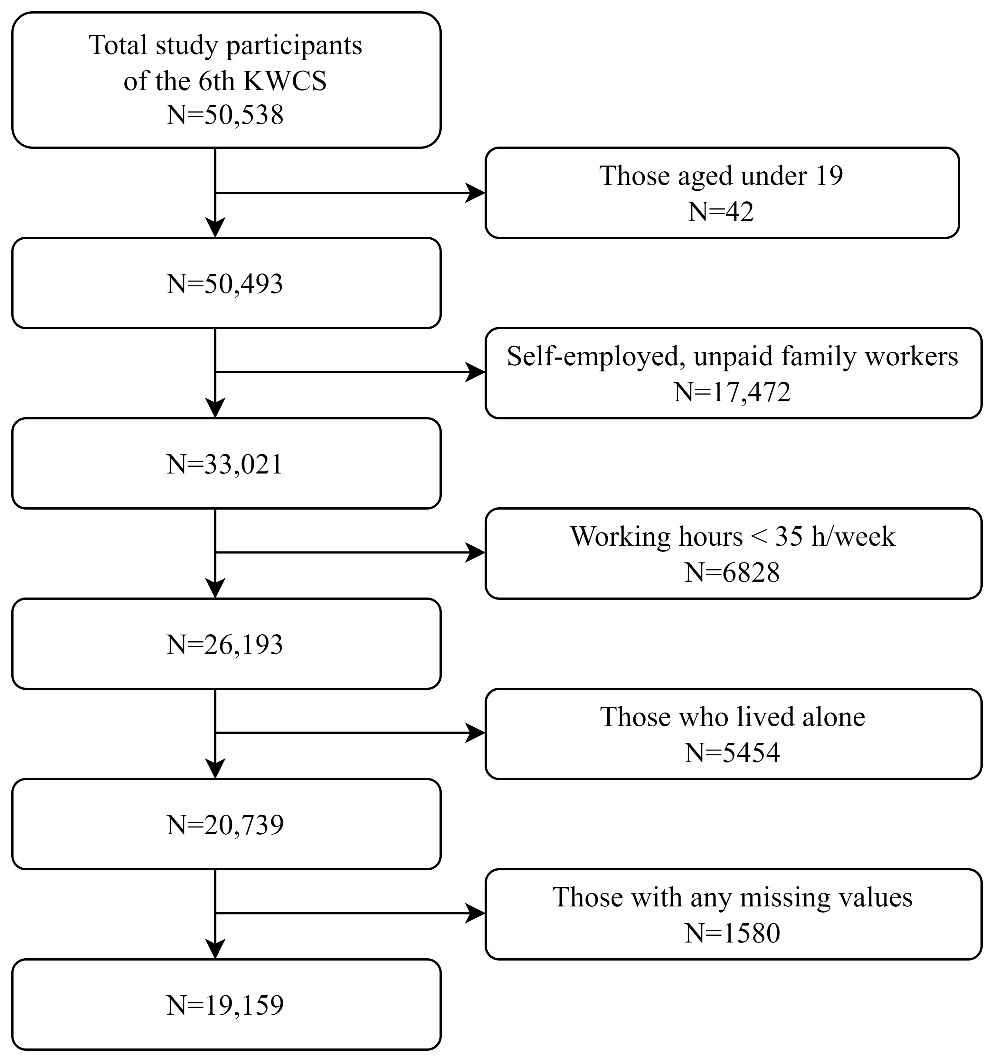 Figure S1. Flowchart of study sample selectionSupplementary details. Results of the factor analysis of work-family conflict (WFC).We tested four items assessing WFC using a factor analysis with varimax rotation to determine the domain structure.Factors with eigenvalues > 1 and items with factor loading > 0.4 were retained.Consequently, a single factor was identified, and no items were dropped.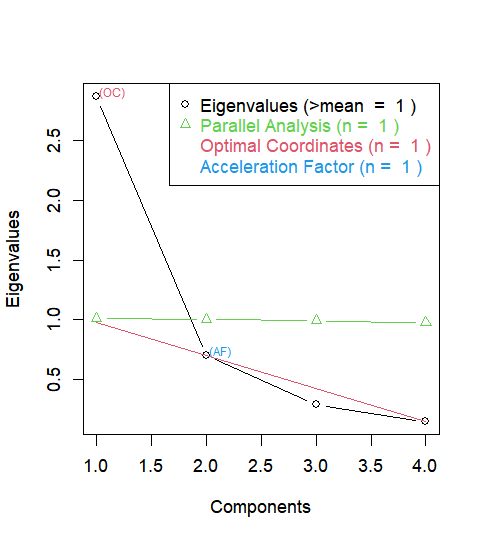 Figure S2. Scree plot of the 4-item WFC scaleTable S1. Questionnaires and factor loadings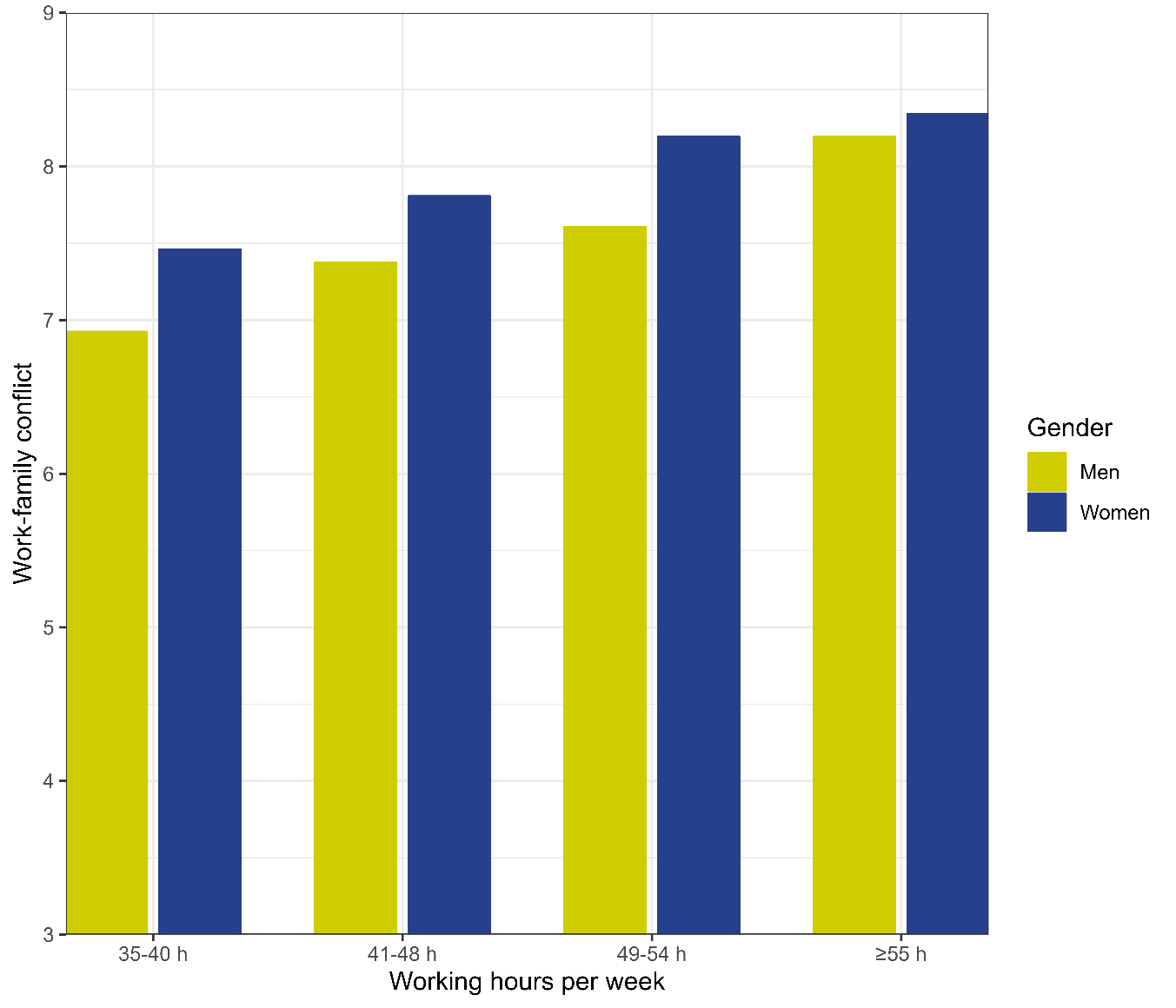 Figure S3 Mean score of WFC according to genderTable S2. Total, direct, and indirect effect of long working hours on sleep disturbance and burnout. Gender stratified analysis (OR: odds ratio; CI: confidence interval)Age, education, income, marital status, number of household members, and occupation were adjusted.Table S3. Results of sensitivity analysis in which working hours and outcomes were treated as continuous variablesGender, age, education, income, marital status, number of household members, and occupation were adjusted.ResponsesFactor 1Questions: “How often in the last 12 months (or since you started your job) have you…?”5-point Likert scale for each item(Item 1) felt too tired after work to do some of the household jobs which need to be done5-point Likert scale for each item0.61(Item 2) found that your job prevented you from giving the time you wanted to your family5-point Likert scale for each item0.63(Item 3) found it difficult to concentrate on your job because of your family responsibilities5-point Likert scale for each item0.91(Item 4) found that your family responsibilities prevented you from giving the time to do your job5-point Likert scale for each item0.90MenMenMenMenMenMenMenWomenWomenWomenWomenWomenWomenWomenWomenTotal effectTotal effectDirect effectDirect effectIndirect effectIndirect effectProportion mediatedTotal effectTotal effectDirect effectDirect effectIndirect effectIndirect effectProportion mediatedProportion mediatedOR95% CIOR95% CIOR95% CI%OR95% CIOR95% CIOR95% CI%Sleep disturbanceWorking hours per week< 40 h1.00reference1.00reference1.00reference1.00reference1.00reference1.00reference41-48 h 1.140.90-1.441.020.82-1.291.111.06-1.1681.0%1.271.07-1.511.181.00-1.391.081.04-1.1232.5%49-54 h 2.101.67-2.641.751.41-2.171.201.13-1.2824.6%1.771.35-2.321.511.16-1.961.171.10-1.2427.7%≥ 55 h 2.902.27-3.701.371.27-1.472.121.67-2.6929.4%1.240.85-1.811.030.71-1.491.211.12-1.3087.4%BurnoutWorking hours per week< 40 h1.00reference1.00reference1.00reference1.00reference1.00reference1.00reference41-48 h 1.251.13-1.401.131.03-1.271.101.07-1.1341.5%1.201.08-1.321.121.01-1.231.071.04-1.1037.4%49-54 h 1.331.17-1.521.161.02-1.311.151.11-1.2049.2%1.451.22-1.721.261.06-1.491.151.10-1.2038.5%≥ 55 h 1.601.36-1.881.231.05-1.441.301.24-1.3655.7%1.391.11-1.761.170.94-1.461.191.12-1.2652.5%Total effectTotal effectDirect effectDirect effectIndirect effectIndirect effectProportion mediatedβ95% CIβ95% CIβ95% CI%Sleep disturbanceWorking hours per week (unit: 1 hour)0.0220.018-0.0150.0100.006-0.0150.0120.010-0.01453.3%BurnoutWorking hours per week (unit: 1 hour)0.0170.013-0.0210.0070.003-0.0100.0100.009-0.01260.7%